D. JOSE LUIS LÓPEZ RUIZDocumento Nacional de Identidad: 71.231.234-PDomicilio en Calle Isla Bonita, número 23, portal C, Piso 3º, puerta G, Localidad Bilbao, Provincia de Vizcaya..DÑA. MONSERRAT GARCÍA SOTADocumento Nacional de Identidad: 22.241.123-TDomicilio en Calle Isla Bonita, número 23, portal C, Piso 3º, puerta G, Localidad Bilbao, Provincia de Vizcaya..AL SERVICIO DE ATENCIÓN AL CLIENTE DE  BANCO DE HIPOTECA, S.A.                                      Comparecemos y, como mejor proceda, EXPONEMOS:Que, por medio del presente escrito, SOLICITAMOS EL ABONO DE LOS GASTOS DERIVADOS DE LA FORMALIZACIÓN DE CONTRATO DE PRÉSTAMO HIPOTECARIO de acuerdo con los siguientes motivos:PRIMERO.- Con fecha de 10 de junio de 2011, los comparecientes suscribieron con  BANCO DE HIPOTECA, S.A., un contrato de préstamo hipotecario cuenta nº ES331234567890 destinado a la adquisición de vivienda, formalizado en escritura pública otorgada ante la Notario DÑA. LUCIA SAINZ PEREZ en la dirección de Calle Central, 22, Bilbao.SEGUNDO.- La cláusula quinta del contrato de préstamo, relativa a los gastos del prestatario, establece que serán por cuenta de este último los derivados del otorgamiento de la escritura pública, incluyendo gastos de tasación, tributos, notaría, aranceles registrales y gestión ante el registro de la propiedad.TERCERO.- Dicha cláusula, al no ser negociada individualmente, constituye una condición general de contratación que impone exclusivamente al prestatario la obligación de pagar estos gastos. A pesar de ello, los comparecientes han sufragado los pagos derivados del préstamo hipotecario, detallados como sigue:Factura Notaría		500,11 euros.Factura Registro Propiedad		200,03 euros.Facturas gestoría……		300,11 euros.Tasación		280,22 euros.                                                                   TOTAL: 1.280,47 euros.CUARTO.- De acuerdo con la jurisprudencia del Tribunal Supremo, la entidad bancaria debe asumir estos importes.QUINTO.- La abusividad de la cláusula mencionada implica su nulidad y la restitución de los gastos sufragados por el prestatario que debían ser costeados por la entidad prestamista.De acuerdo a lo anterior, SOLICITIMOS se tenga por no puesta la cláusula quinta del contrato de préstamo con garantía hipotecaria, se proceda al abono de 1.280,47 euros correspondientes a los honorarios notariales, registrales, gestoría y tasación que fueron satisfechos por los solicitantes. Se adjunta fotocopia de las facturas que respaldan la reclamación contenida en este escrito.En Bilbao, a 15 de febrero de 2024Firma de DÑA. MONSERRAT GARCÍA SOTA		Firma de D. JOSE LUIS LÓPEZ RUIZ.	 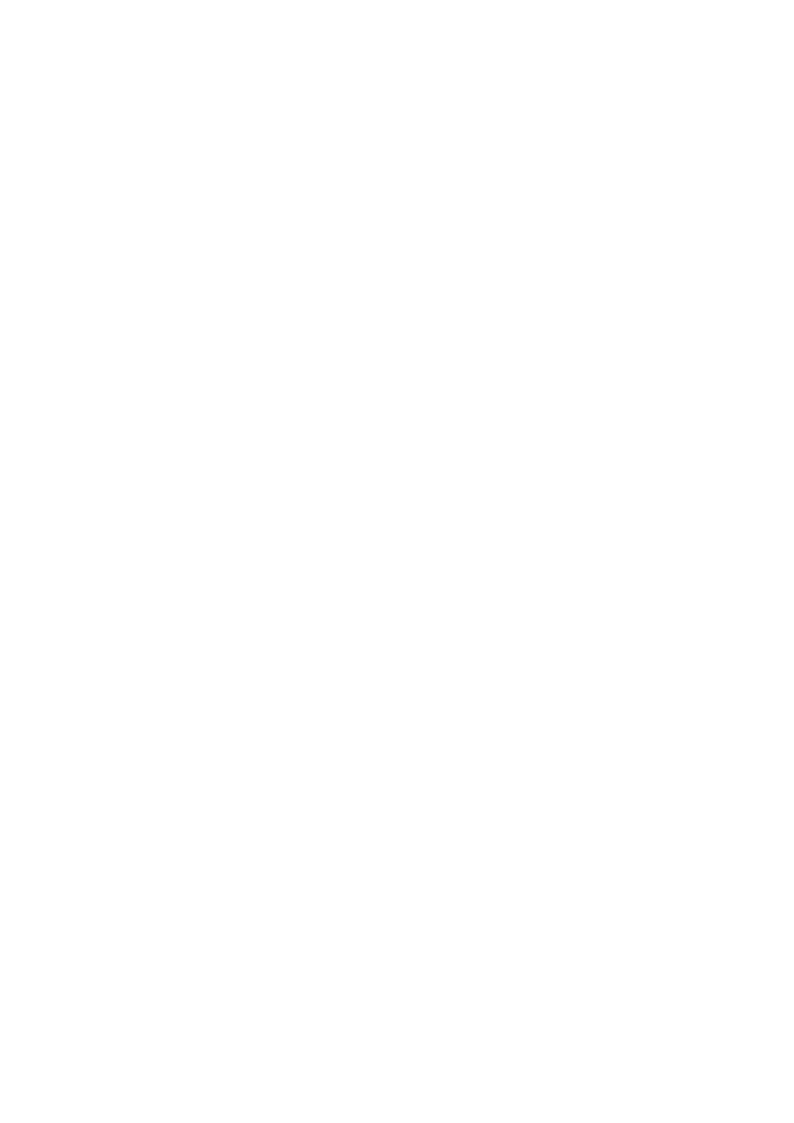 Ley de protección de datos personales.Este documento electrónico constituye una solicitud formal realizada por los titulares que suscriben este escrito a la entidad, quedando debidamente registrado en la base de datos de BANCO DE HIPOTECA, S.A. Esta solicitud tiene como propósito el uso administrativo necesario para el propósito declarado.DATOS DE PRESENTACIÓN DE LA SOLICITUD EN LA ENTIDAD FINANCIERA:ATENCION_AL_CLIENTE@BANCOHIPOTECARIO.COMPREVIAMENTE HABLANDO EN EL NÚMERO DE TELÉFONO 913 239 002DOCUMENTACIÓN DE VALIDACIÓN DE FIRMAS, COPIA DE LOS DOCUMENTOS NACIONALES DE IDENTIDAD: